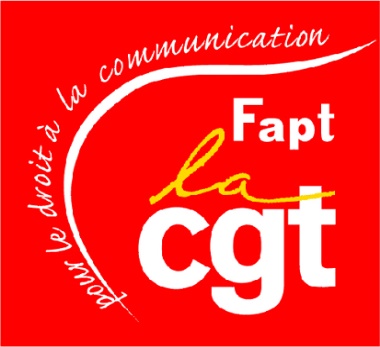 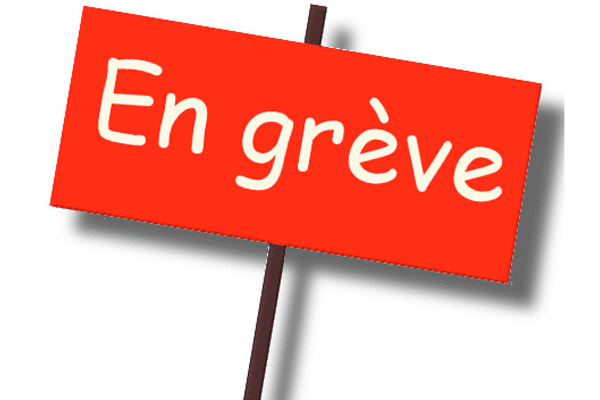 Tous et toutes en grève….le 2 Novembre 2019à l’Agence Distribution ESTPour le retour de l’humain dans la gestion des boutiques.Pour le retour à des moments de convivialité collectifs.Pour le rétablissement de la confiance avec la hiérarchie.Pour le retour à un suivi quotidien des objectifs.Pour l’emploi et l’amélioration du staffing.Pour le retour à de vraies formations.Pour une véritable reconnaissance du difficile métier de Vendeur.Pour l’abandon de tout projet de fermeture de boutiques.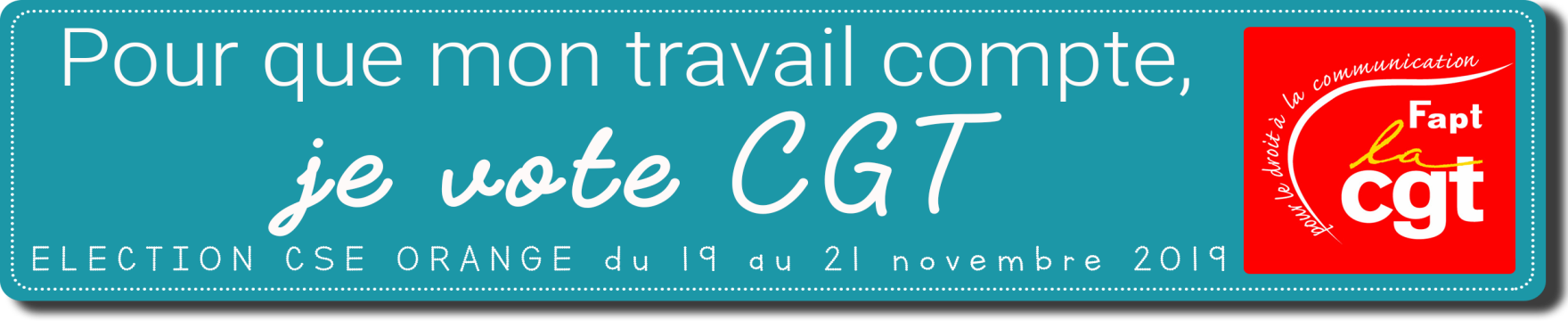 